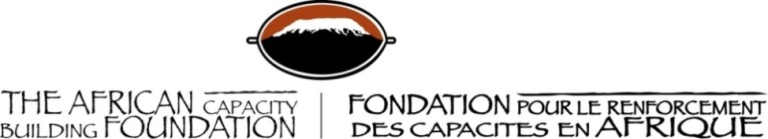 BIO OF PROF. EMMANUEL NNADOZIE EXECUTIVE SECRETARY Professor Emmanuel Nnadozie is the Executive Secretary of the African Capacity Building Foundation (ACBF) Prof. Nnadozie is an educator, economist, professor of economics, author and development expert.  His work spans over 20 years in the development sector. Prior to his selection for ACBF, he was Chief Economist and Director of the Macroeconomic Policy Division and before then the Director of the Economic Development and NEPAD Division of the United Nations Economic Commission for Africa (UNECA) which he joined in 2004. At the UNECA, Prof. Nnadozie led the production of the well acclaimed annual Economic Report on African from 2010 to 2013; the Least developed Countries Monitor and the annual Africa MDGs Report for 4 years.  He also served as a UN representative at various intergovernmental and continental forums and as coordinator for the UN system-wide support to Africa’s development as well as the focal point for UN/UNECA’s relations with African Union Commission, NEPAD Secretariat and the African Peer Review Mechanism (APRM). Before joining the UNECA, Prof. Nnadozie taught economics from 1989 to 2004 at Truman State University in Kirksville, Missouri. While at Truman, he also held a fellowship at University of Oxford and a visiting professorship at University of North Carolina.  In 1992 he obtained a federal grant to establish the university's McNair Scholars Program—a predoctoroal programme for underrepresented students. He served as the director of the program until he left the university in 2004. Additionally, he was a co-founder and faculty advisor of the African Students Association at Truman. Emmanuel Nnadozie has written several books and book chapters which include among others, African Economic Development. Recognized as an educator, Emmanuel Nnadozie is member of many Honor societies and organizations, including Pi Delta Phi, Omicron Delta Kappa, and Phi Kappa Phi. He received higher degrees at the University of Nigeria Nsukka and the Université de Paris 1 Sorbonne.